GUSTOS Y OCIOS
Escribe las instrucciones (consignes) y las respuestas (réponses) en tu cuadernoActividad 1: Lee el tebeo (bande-dessinée) y contesta las preguntas.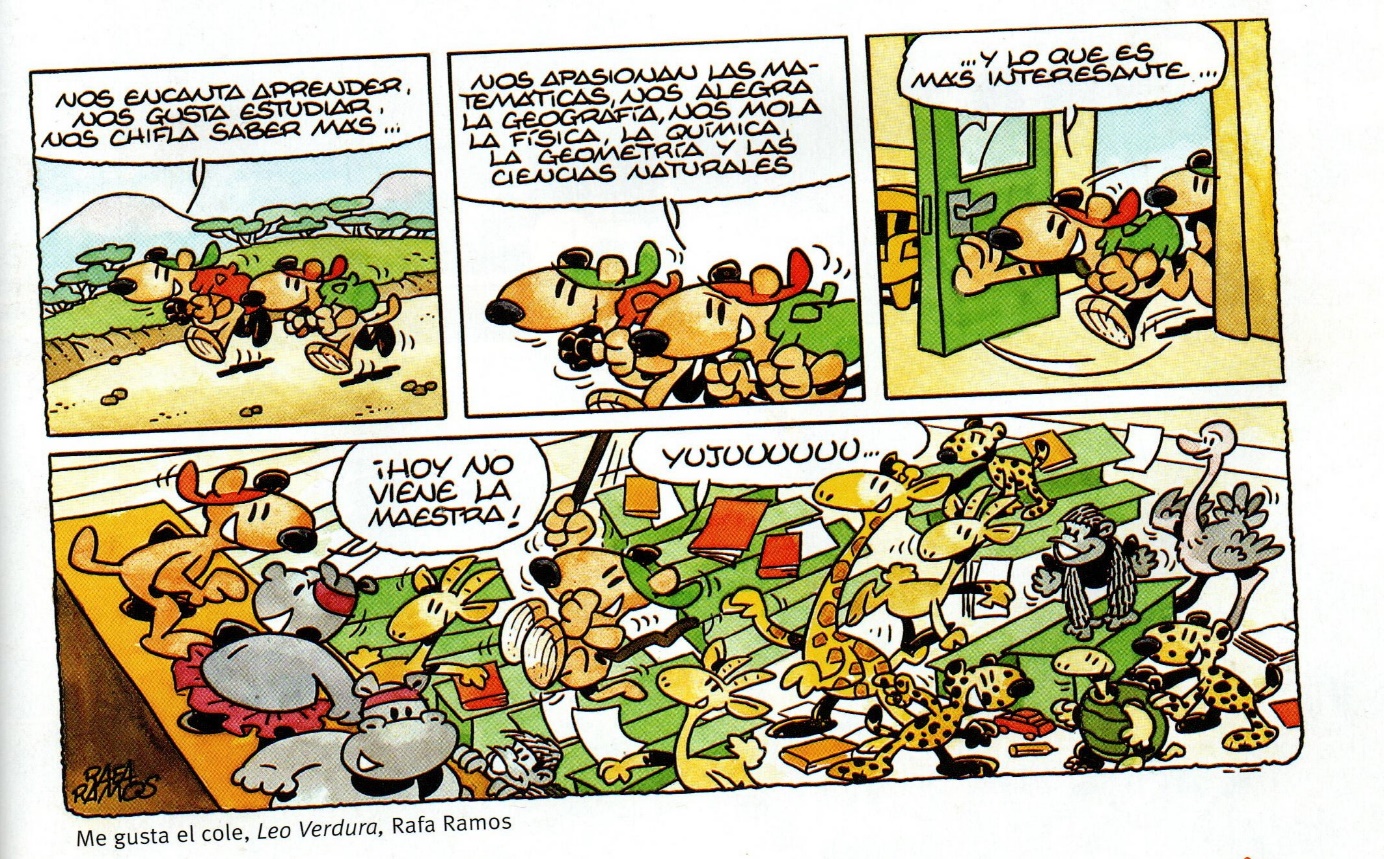 Busca (Cherche) y escribe los verbos:…………………………………………..¿Qué significan estos verbos para ti?…………………………………………………………………………………………………Busca el vocabulario de las asignaturas (matières) y a partir de este vocabulario, completa el crucigrama (mots-croisés) siguiente: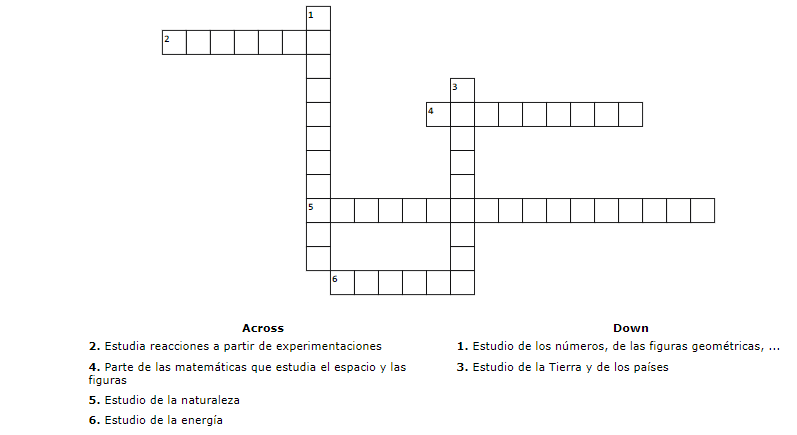 Actividad 2: “Lola, una chica aficionada al fútbol”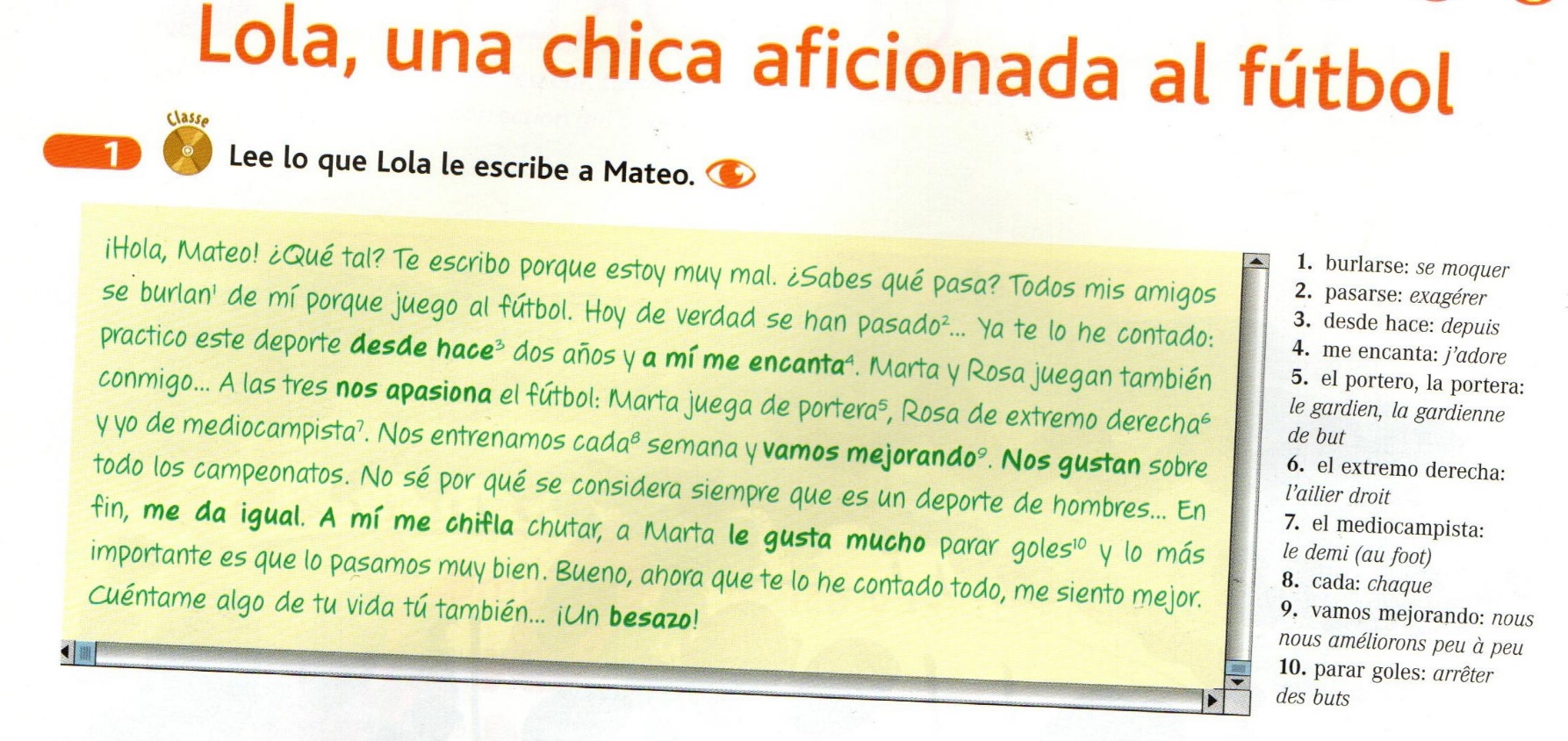 Lee el mail que Lola le escribe a Mateo.Di si es verdadero o falso:Lola le escribe a Mateo porque está muy mal.Verdadero     Falso	Los amigos de Lola la felicitan porque juega al fútbol.Verdadero     Falso	Lola juega de mediocampista.Verdadero     FalsoA Lola le gustan los campeonatos.Verdadero     FalsoA Lola no le gusta chutar.Verdadero     FalsoActividad 3: Haz el ejercicio siguiente.1.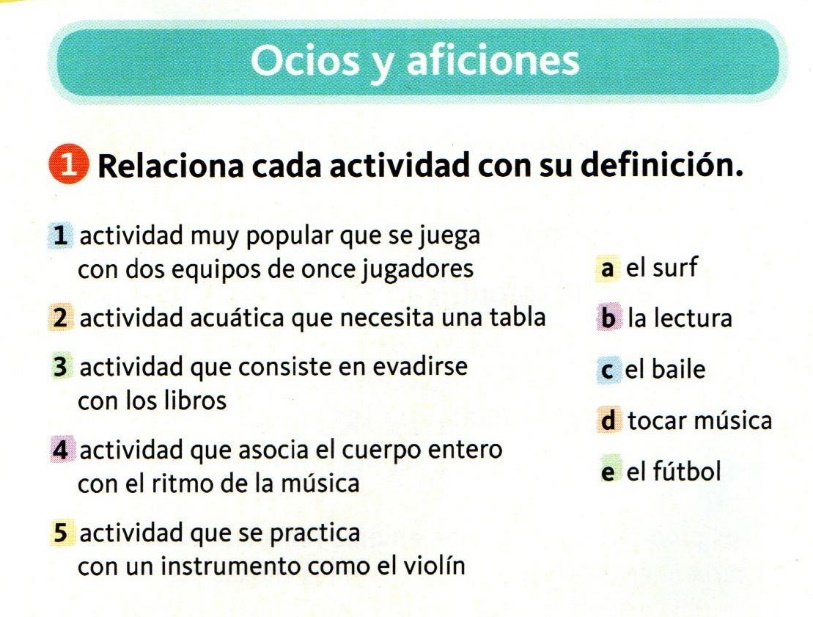 2.3.4.5.